Szakdolgozat/Diplomamunka készítésre vonatkozó útmutatóFeladatok részletezése:1. Témák meghirdetése: a szakdolgozat és diplomamunka témák meghirdetése a Neptun rendszeren keresztül történik. Az Intézet oktatói megadhatnak témákat, amelyekre a szakdolgozat konzultálását vállalják. A hallgató egyedi (külső) témát is hozhat, a belső konzulenssel egyeztetve az oktató kiírja a hallgató számára a Neptunban, melyre ezután feljelentkezik. A Tanulmányok / Szakdolgozat / Szakdolgozat jelentkezés menüponton megjelenő „Szakdolgozat jelentkezés” gombbal lehet a szakdolgozat témákat listázni. Figyelem, csak az Intézet oktatói által megadott témák láthatók! 
Tájékoztató a Neptunon: https://neptun.uni-obuda.hu/system/files/szakdolgozat-kezeles-OWEB-v2.pdf2. Témajelentkezés: a hallgató feladata felkeresni a választani kívánt téma intézményi (belső) konzulensét a feladat részletesebb megbeszélése céljából. Belső konzulenst mindenképpen kell választani. Külső, vállalati téma is választható, de ehhez külső konzulenst is választania kell a hallgatónak a Tanulmányi Ügyrend előírásai szerint. Az oktatónak a téma engedélyezését vagy elutasítását csak a témaválasztási időszakban van lehetősége jelezni a Neptunon, ezután már csak a Neptun adminisztrátor kezelheti. Utólagos témajelentkezés Neptun kérelemmel, és késedelmi díj fizetése esetén a következő félév regisztrációs hetének péntekéig lehetséges. OE-0014 – Szakdolgozat/diplomamunka utólagos témajelentkezési kérelem, https://neptun.uni-obuda.hu/system/files/szakdolgozat-kervenyek-v1.pdf3. Szakdolgozat / Diplomamunka tárgy felvétele: tárgyfelvétel előfeltétele a NEPTUN-ban elfogadott szakdolgozat témajelentkezés és az előkövetelmények teljesítése. Szakdolgozat tárgy mindkét félévben meghirdetésre kerül. Időpontja az adott félév regisztrációs hetén.4. Végleges szakdolgozati feladatkiírás elkészítése: a Hallgatónak a belső konzulenssel kell egyeztetnie a szakdolgozat címét (magyar, angol), a feladatpontokat, a külső konzulensre vonatkozó adatokat, valamint, hogy a dolgozat bizalmas (titkos) vagy sem. A belső konzulenssel egyeztetett adatokat az oktató küldi meg az intézeti adminisztrátornak. A hallgató minden esetben ellenőrizze az adatok helyességét a Neptunban! Amennyiben a hallgató már rendelkezett szakdolgozat feladatlappal, de meghaladta az elévülési időt, kérelem benyújtása után kérhet módosítást a határidő figyelembevételével: OE-0057 – Végleges szakdolgozat/diplomamunka feladatlap módosítási kérelem, OE-0062 – Abszolvált hallgatóknak új szakdolgozat/diplomamunka kiírási kérelem, OE-0063 – Új szakdolgozat/diplomamunka kiírási kérelem5. Titkosítási kérelem leadása: Bizalmas dolgozatok esetében a titkosításra vonatkozó kérelmet a hallgató kitölti és a titkárságon (fsz. 13.) leadja. A szakdolgozatok/diplomamunkák titkosítási eljárása és kezelése - Tanulmányi Ügyrend 5:10. §. Tanulmányi Ügyrend V.8. melléklet - Titkosítási kérelem6. Szakdolgozati és diplomamunka feladatlapok kiadása: a feladatlapot (Intézetigazgató aláírásával és pecséttel ellátva) a hallgató a belső konzulenstől kapja meg. A szakdolgozat beadása előtt a belső konzulens ezen a lapon aláírásával igazolja, hogy a dolgozat beadható. A belső konzulens aláírása nélkül a szakdolgozat nem adható le. Titkosításhoz szükséges konzulensi nyilatkozatot és a cég által aláírt titoktartási megállapodásokat az intézeti adminisztrátornak kell eljuttatni személyesen vagy emailen. Az Egyetem részéről megtörtént aláírás után emailen juttatjuk vissza a Hallgatónak. (Az ügyintézés személyesen is lebonyolítható az Intézeti adminisztráción.) A szakdolgozatok/diplomamunkák titkosítási eljárása és kezelése - Tanulmányi Ügyrend 5:10. §. Tanulmányi Ügyrend V.9. melléklet -Titoktartási megállapodás (Egyetem és a titokgazda); Tanulmányi Ügyrend V.10. melléklet -Titoktartási megállapodás (hallgató és a titokgazda); Tanulmányi Ügyrend V.11. melléklet -Titoktartási nyilatkozat7. Konzultációk: a Hallgatónak a szorgalmi időszakban minimum 4 alkalommal kell konzultálnia a belső konzulenssel. Ennek megtörténtét az oktató a konzultációs lapon aláírásával igazolja. A konzultációk elmulasztása esetén a hallgató a szakdolgozat tárgyból aláírást nem kaphat a szakdolgozatot az adott félévben nem adhatja le. A félév során a szakdolgozat tárgy felelőse is tart konzultációkat, melyeken a részvétel kötelező, ezek során ellenőrizheti a folyamatos, rendszeres konzultálások megtörténtét. A konzultációs lapot a szorgalmi időszak utolsó hetének végéig kell leadni a belső (és ha van a külső) konzulens aláírásával ellátva. 8. Szakdolgozat leadása: a szakdolgozatot, diplomamunkát az Óbudai Egyetem által működtetett Diplomamunka Portálra kell feltölteni (https://diploma.uni-obuda.hu/. és köttetve leadni az intézeti titkárságon (fsz.13). A portálra Neptun kóddal és a hozzá tartozó jelszóval kell belépni. Minden esetben ellenőrizni kell a szakdolgozat sor meglétét! Bármilyen probléma esetén a portál kezelőjétől kell segítséget kérni, sem az oktatónak, sem az intézeti adminisztrátornak nincs jogosultsága beleavatkozni a folyamatba. A feltöltéssel kapcsolatos tájékoztatót javasoljuk elolvasni! Fontos: a dolgozat feltöltése egy alkalommal kísérelhető meg, ezért feltétlenül javasoljuk, hogy legyenek körültekintőek (pl. megfelelő fáljok álljanak rendelkezésre)! A kész szakdolgozat felépítése: címlap, a konzulens(ek) által aláírt feladatlap, a hallgatói nyilatkozat, a dolgozat és az esetleges mellékletek.A szakdolgozat feltöltéséről a belső konzulens kap értesítést. Feladata a feltöltött dolgozat ellenőrzése után a plágiumellenőrzésre küldés. A plágium ellenőrzés eredménye a Diplomamunka Portálra érkezik meg. Az eredményt a belső konzulens jelzi a hallgatónak. Amennyiben a dolgozat a plágiumellenőrzésen sikeresen átjutott, a belső konzulens kijelöli a bírálót a dolgozat bírálatának elkészítésére. A bírálat is a portálon keresztül történik. A hallgató a saját felületén követheti a folyamat aktuális állapotát. A bírálatot a Hallgató a portálon megtekintheti, a bíráló által feltett kérdésekre felkészülhet.9. Aláírás/Évközi jegy rögzítése a neptun rendszerben. Kizárólag a szakdolgozatot/diplomamunkát beadó hallgató kap aláírást/évközi jegyet.10. Jelentkezés záróvizsgára: a Záróvizsga jelentkezés minden esetben a NEPTUN rendszerben történik. Csak az a Hallgató vehet részt a záróvizsgán, aki a jelentkezési időszakban a Neptunon keresztül ezt jelzi. Bármilyen akadályoztatás esetén a záróvizsgáról le lehet jelentkezni, de aki ezt elmulasztja, annak ez sikertelen záróvizsgának minősül, a következő jelentkezést már kérvénnyel teheti meg.11. Prezentáció leadása: a Hallgatónak szakdolgozatáról prezentációt kell készítenie, melyet a záróvizsga előtt a konzulenssel egyeztet. A prezentációnak tartalmaznia kell a célkitűzéseket és a megoldást valamint a gyakorlati alkalmazhatóságot. Időtartamban 5-6 perc hosszúságúra kell tervezni, az animációk alkalmazását nem javasoljuk.12. Záróvizsga: a Záróvizsga Bizottság összetételét, beosztását a vizsga előtt max. 1 héttel hozzuk nyilvánosságra. A vizsga menete a szabályzatban megfelelően: A szakdolgozat prezentálása és megvédése. A vizsgabizottság értékeli a szakdolgozatot és nyilatkozik annak elfogadásról vagy az elutasításról. Elutasítás esetén a vizsga nem folytatható, elfogadás esetén megkezdhető a tantárgyi vizsga. Szóbeli vizsga a tantervnek megfelelő tantárgyakból. A hallgató minden tantárgyból tételt húz, a szóbeli felelet előtt tantárgyanként 30 perc felkészülési idő áll rendelkezésre. A záróvizsga bizottság elvégzi az értékelést és kihirdeti a hallgatók eredményeit, majd lezárja a vizsgát. A vizsgaeredmények a Neptunban is rögzítésre kerülnek.A hallgató záróvizsgára a Neptun rendszerben tud jelentkezni. NEPTUN /ÜGYINTÉZÉS /ZÁRÓVIZSGÁK menüpontban. Csak időszakra lehet jelentkezni, vizsga napra nem. Jelentkezés lezárása után az intézeti ügyintéző kiírja a vizsga napokat és feljelentkezteti a hallgatót. A szakdolgozattal/diplomamunkával szemben támasztott általános elvárások5:7. § (1) A szakdolgozatot/diplomamunkát ajánlott az alábbi tartalmi egységek szerint felépíteni.Tartalomjegyzék (oldalszámozással)BevezetésA megoldandó probléma megfogalmazása.A probléma elemzése, a specifikáció kidolgozása.Az irodalom alapján a lehetséges megközelítési módok és megoldások áttekintése és elemzése.A megoldási módszer kiválasztása, a választás indoklása.A részletes specifikáció leírása.A tervezés során végzett munkafázisok és a tapasztalatok leírása.A megvalósítás leírása.A megvalósítás elemzése, alkalmazásának és továbbfejlesztési lehetőségeinek számbavétele.Rövid tartalmi összefoglaló. terjedelmének meghatározása (1500-2500 karakter)Idegen nyelvű tartalmi összefoglaló (angolul, németül, oroszul vagy franciául)Irodalomjegyzék.A szakdolgozat terjedelme legalább 40 oldal, mely legalább 60000 karakternyi szöveget tartalmaz (szóközökkel együtt).A diplomamunka terjedelme legalább 60 oldal, mely legalább 80000 karakternyi szöveget tartalmaz (szóközökkel együtt).A szakdolgozat/diplomamunka szövegezésében gondosan ügyelni kell a magyar műszaki szaknyelv helyes használatára. Kerülni kell a felesleges rövidítéseket és a szakmai zsargon kifejezéseit. Törekedni kell a szakszerű, de olvasmányos, gördülékeny fogalmazásra. A helyesírási hibák nagymértékben rontják a dolgozat színvonalát. A szakdolgozatban/diplomamunkában szereplő rajzjelek feleljenek meg a vonatkozó hazai szabványnak.A szakdolgozatban/diplomamunkában előforduló képletek közül csak azokat szükséges számozni, amelyekre a szöveg más részeiben hivatkozás van. A számozást fejezetenként újra kell kezdeni (pl: 3.2.).5:8. § (1) A szakdolgozat önálló munka, melyhez a szakirodalom ismerete és felhasználása szükséges. Minden irodalmi hivatkozást pontosan meg kell jelölni egyértelművé téve, hogy az nem saját eredmény. Más szellemi termékével való visszaélés felismerésére és megakadályozására a konzulens, a bíráló és a záróvizsga bizottság tagjai kiemelten figyelmet fordítanak.A szó szerinti idézeteket idézőjelben, a forrásnak a szövegbe vagy lábjegyzetbe illesztett megjelölésével kell alkalmazni, egyébként az irodalomjegyzékben szabványos formátumban kell jelezni a felhasznált forrásmunkákat.A felhasznált ábrák, képek, adatok forrását is kötelezően fel kell tüntetni.A felhasznált irodalomra való hivatkozáskor az irodalomjegyzékbeli sorszám szögletes zárójelben való feltüntetése célszerű, pl: [4.].5. A szakdolgozat/diplomamunka elkészítésének technikai előírásai5:9. § (1) A szakdolgozatot/diplomamunkát kemény (fekete) fedélbe kell köttetni, amin az V./5. számú mellékletben meghatározottakat kell feltüntetni.  A szakdolgozat/diplomamunka elejére be kell köttetni az alábbi dokumentumokat:Címlap (5. sz. melléklet)Feladatlap (1. sz. melléklet)“Hallgatói nyilatkozat” (6. sz. melléklet)Titkosítási kérelem (opcionális, V/8. számú melléklet)Formai előírásokat a Kar honlapjáról letölthető Word dokumentum tartalmazza.A szakdolgozatot/diplomamunkát A4-es formátumban kell elkészíteni. Az oldaltükör elhelyezési adatai: felülről 40 mm, alul és a külső széleken 25 mm, a bekötés oldalán (a kötés miatt) 35 mm margóbeállítás, a sorköz mérete 1,5 sor. Lapszámozás felül, lapközépen, a lapszéltől 20 mm-re.A folyószöveg betűtípusa Times New Roman, mérete 12 pont.A fejezetcímeket arab számokkal kell számozni, melyek 14 pont méretű nagybetűs karakterekből álljanak, középre igazítva, a lap tetején elhelyezve. Az alfejezetek címei legfeljebb három szám mélységéig számozódjanak, 12 pontos félkövér karakterekkel, balra igazítva elhelyezve.Az ábrák és táblázatok kivitele lehet:számítógéppel szerkesztve, szövegszerkesztő programmal a szöveg közé beillesztve, nyomtatva, számítógépi protokoll (önállóan vagy papírra ragasztva),fénykép papírmásolata.Az ábrák és táblázatok szokásos elhelyezési módjai:szöveg közben, nem teljes lapszélességű ábra mellett gépelt szöveggel,szöveg közben, nem teljes lapszélességű ábra mellett mindkét oldalon üresen hagyott hellyel,a szöveges lapok közé beiktatva, teljes lapterjedelemben,a szakdolgozat végén összegyűjtve, befűzve,A3-as vagy nagyobb méretű ábrák, program-protokollok és egyéb dokumentációk hajtogatva vagy elektronikus adathordozón, a hátsó borítóban kiképzett tasakban (ebben az esetben az ábra keretezve, szövegmezővel ellátva, a szövegmezőben feltüntetve a dolgozat címét, az ábra megnevezését, sorszámát, a hallgató nevét, szakdolgozatának sorszámát).Elfogadható minden olyan, a fentiektől eltérő, de a szabványokba nem ütköző, világos, esztétikus kiviteli forma, amelyet a konzulensek megfelelőnek tartanak.Ssz.FeladatHatáridőkTavaszi félévHatáridőkŐszi félévFelelősÜgyintézés helyeLetölthető dokumentum/link1.Témák meghirdetése	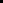 Előző félév október 1-november 30.Előző félév március 1-május 31.Belső konzulensIntézeti adminisztrátorSzakdolgozat felelősNeptunhttps://neptun.uni-obuda.hu/system/files/szakdolgozat-kezeles-OWEB-v2.pdf2.TémajelentkezésElőző félév október 1-november 30.Előző félév március 1-május 31.HallgatóNeptunhttps://neptun.uni-obuda.hu/system/files/szakdolgozati-temajelentkezes-hweb-v1.pdf2.a.Témajelentkezés oktatói visszajelzésea témajelentkezés időszakábana témajelentkezés időszakábanBelső konzulensNeptunhttps://neptun.uni-obuda.hu/system/files/szakdolgozat-kezeles-OWEB-v2.pdf2.b.Utólagos témajelentkezésregisztrációs hét végéigregisztrációs hét végéigHallgatóNeptunOE-0014 – Szakdolgozat/diplomamunka utólagos témajelentkezési kérelemhttps://neptun.uni-obuda.hu/system/files/szakdolgozat-kervenyek-v1.pdf3.Szakdolgozat tárgy felvételeadott félév regisztrációs heteadott félév regisztrációs heteHallgatóNeptun4.Végleges feladatkiírásmárcius 1.szeptember 30.HallgatóBelső konzulenssel egyeztetve (személyesen/emailen)OE-0057 – Végleges szakdolgozat/diplomamunka feladatlap módosítási kérelemOE-0062 – Abszolvált hallgatóknak új szakdolgozat/diplomamunka kiírási kérelemOE-0063 – Új szakdolgozat/diplomamunka kiírási kérelem4.a.Végleges feladatkiírás rögzítésemárcius 1.szeptember 30.Belső konzulensIntézeti adminisztrátorBelső konzulens emailen megküldi5.Titkosítási kérelem leadása (csak bizalmas dolgozatok esetén)március 1.szeptember 30.HallgatóIntézeti adminisztrátornak (fsz.13)A szakdolgozatok/diplomamunkák titkosítási eljárása és kezelése - Tanulmányi Ügyrend 5:10. §Tanulmányi Ügyrend V.8. melléklet - Titkosítási kérelem6.Feladatlapok kiadása március 31.október 31.Intézeti adminisztrátor
KonzulensNeptunfsz. 136.a.Titkosítási dokumentumok leadása aláírásraáprilis 30.november 30.HallgatóEmail/személyesen tanszéki adminisztrációTanulmányi Ügyrend V.9. melléklet -Titoktartási megállapodás (Egyetem és a titokgazda)Tanulmányi Ügyrend V.10. melléklet -Titoktartási megállapodás (hallgató és a titokgazda)Tanulmányi Ügyrend V.11. melléklet -Titoktartási nyilatkozat (belső konzulens, külső konzulens)7.KonzultációkSzorgalmi időszakSzorgalmi időszakHallgatóIntézeti adminisztrátornak (fsz.13)http://bgk.uni-obuda.hu/hu/gbi/szakdolgozat8.Szakdolgozat és mellékleteinek feltöltésemájus 15.december 15.(előrehozott záróvizsga esetében: november 30.)HallgatóÓE diplomamunka portálhttps://diploma.uni-obuda.hu/8.a.Szakdolgozat elfogadás, küldés plágiumellenőrzésreszd feltöltést követően legkésőbb május 20-igszd feltöltést követően, legkésőbb december 20-igBelső konzulensÓE diplomamunka portálhttps://diploma.uni-obuda.hu/8.b.Szakdolgozat küldése bírálatra megfelelő plágiumeredmény eseténKüldés plágiumellenőrzést követően.
Küldés plágiumellenőrzést követően.
Belső konzulensÓE diplomamunka portálhttps://diploma.uni-obuda.hu/8.c.Szakdolgozat bírálatának elkészítése bírálatra felkérést követően, június 10-igbírálatra felkérést követően, január 10-igBírálóÓE diplomamunka portálhttps://diploma.uni-obuda.hu/8.d.Szakdolgozat bírálat rögzítése, kiadása bírálat elkészültét követőenbírálat elkészültét követőenIntézeti adminisztrátorÓE diplomamunka portálhttps://diploma.uni-obuda.hu/8.eSzakdolgozat leadás köttetve2022. május 16. 12:00december 15.HallgatóSzemélyesen tanszéki adminisztráció9.Aláírás/Évközi jegy rögzítése a neptun rendszerben.május 15 utándecember 15 utánKonzulensNeptun10.Jelentkezés záróvizsgáramájus 2.- május 22.november 30.- december 22.(előrehozott záróvizsga esetében: december 5.)HallgatóNeptunhttps://neptun.uni-obuda.hu/system/files/zarovizsga-idoszakra-valo-jelentkezes-folyamata-hweb-v4.pdfOE-0022 – Abszolvált hallgatóknak záróvizsga jelentkezésikérelemOE-0054 – Záróvizsga ismétlési kérelem10.a.Utólagos jelentkezés záróvizsgára+ 1 hét+ 1 hétHallgatóNeptunOE-0075 - Utólagos záróvizsgajelentkezési kérelem11.Prezentáció leadásazáróvizsga előtt 5 nappalzáróvizsga előtt 5 nappalHallgatóKonzulensszemélyesen/e-mailben egyeztetve12.Záróvizsgajúnius végejanuár vége(előrehozott záróvizsga esetében: január első hete)Hallgató